第31回日本婦人科がん検診学会総会・学術講演会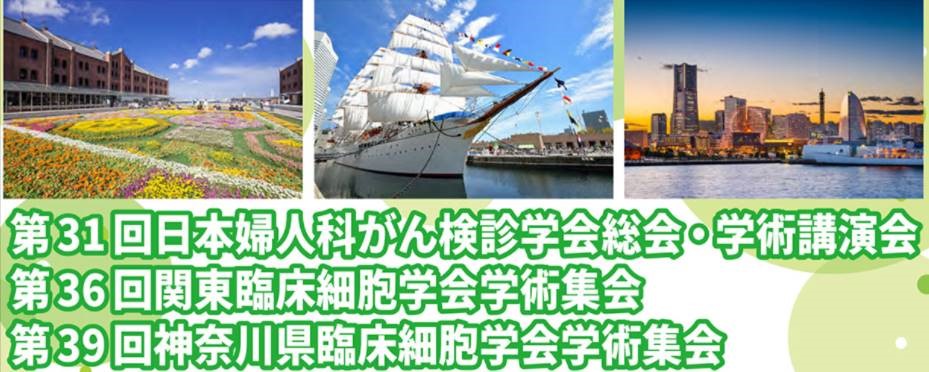 演題抄録用紙――――――――――――――――――――――――――――――――――――――――演題名全角60文字以内――――――――――――――――――――――――――――――――――――――――演者名所属――――――――――――――――――――――――――――――――――――――――共同著者名　（筆頭演者を含めて10名まで可）共同著者所属（10箇所まで可）――――――――――――――――――――――――――――――――――――――――抄録本文（全角1200文字以内。図表がある時は800文字以内）【背景】【方法】【結果】【結論】